Publicado en Madrid el 12/09/2016 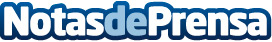 Avilsa, saunas fabricadas a medidaLa sauna es un elemento tradicional de los países nórdicos, donde es frecuente que en todos los hogares o comunidades de vecinos cuenten con una. En España las saunas son muy típicas de gimnasio y centros deportivos y wellnes, aunque cada vez es más frecuente que las familias decidan instalar las saunas en su casaDatos de contacto:AvilsaNota de prensa publicada en: https://www.notasdeprensa.es/avilsa-saunas-fabricadas-a-medida_1 Categorias: Nacional Entretenimiento Otros deportes Fitness http://www.notasdeprensa.es